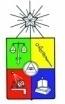 UNIVERSIDAD DE CHILE FACULTAD DE MEDICINADIRECCIÓN DE PREGRADOUNIDAD DE FORMACIÓN COMÚNPROGRAMA MIIM II               Organización del informe (25%) = 	Nota * 0,25 =  ……….. Dominio del tema (50%) = 		Nota * 0, 5 =   ………..                                        Bibliografía  (25%) = 			Nota * 0,25 =  ………..NOTA FINAL   .………NOMBRE Y FIRMA TUTOR:COMPONENTES -INDICADORESNIVELES DE LOGRONIVELES DE LOGRONIVELES DE LOGRONIVELES DE LOGRONo habilitado3,0 – 3,5Habilitado / Suficiente4,0 – 4,5 Habilitado / Bueno5,0 – 6,0Habilitado /Destacado6,5 – 7,0NOTAOrganización del Informe25%La información no  está bien organizada, sin un hilo conductor entre los párrafos. El informe no presenta una redacción y ortografía adecuada. El Informe no cumple con la totalidad de las indicaciones del formato de la pauta guía. La información está parcialmente organizada, con coherencia entre los párrafos, utilizando títulos y subtítulosEl informe presenta una buena  redacción y ortografía. El Informe cumple parcialmente  con las indicaciones del formato de la pauta guía. La información está bien organizada, con coherencia entre los párrafos, utilizando títulos y subtítulosEl informe presenta una buena redacción y ortografía. El Informe cumple con la mayoría  de las indicaciones del formato de la pauta guía. La información está muy bien organizada, con coherencia entre los párrafos, utilizando títulos y subtítulosEl informe presenta una excelente redacción y ortografíaEl Informe cumple con la totalidad de las indicaciones del formato de la pauta guía. Complementa la información presentada con imágenes, tablas, esquemas, etc. Dominio del tema50%El informe  muestra un marco teórico que no da cuenta de una revisión bibliográfica adecuada del tema. No sigue pauta guía.  No presenta conclusiones El informe contiene: una introducción, marco teórico que da cuenta de una revisión bibliográfica adecuada del tema,Presenta conclusiones incompletas al tema desarrolladoSigue pauta guíaEl informe  contiene: introducción, marco teórico que da cuenta de una revisión bibliográfica pertinente del tema Presenta conclusiones claras y atingentes al tema desarrolladoSigue pauta guía.El informe  contiene: introducción, marco teórico que da cuenta de una revisión bibliográfica profunda  del temaPresenta conclusiones claras y atingentes al tema desarrollado Sigue pauta guía.  Bibliografía25%Existen fuentes de información que no aparecen  documentadas Incluye  sólo 2 referencias actualizadas, últimos 10 años relacionadas al tema.Sólo algunas de las fuentes de información están documentadas, Incluye  3 referencias actualizadas, últimos 10 años relacionadas al tema.La mayoría de las fuentes de información están documentadas Incluye  4 referencias actualizadas, últimos 10 años relacionadas al tema.Todas las fuentes de información están documentadas, Incluye  5 referencias actualizadas, últimos 10 años relacionadas al tema.NOTA FINAL